Publicado en Cuidad de México  el 20/07/2021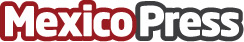 El papel de la mujer dentro de las empresas ha cambiado por especialistas De la Paz, Costemalle-DFKEn México únicamente el 16% de las mujeres tienen cargos directivos. Las mujeres representan el 67% de todo el personal de apoyo dentro de las empresas mexicanasDatos de contacto:Alejandra PérezMejosgestión más negocio 5519594802Nota de prensa publicada en: https://www.mexicopress.com.mx/el-papel-de-la-mujer-dentro-de-las-empresas-ha Categorías: Finanzas Emprendedores Recursos humanos http://www.mexicopress.com.mx